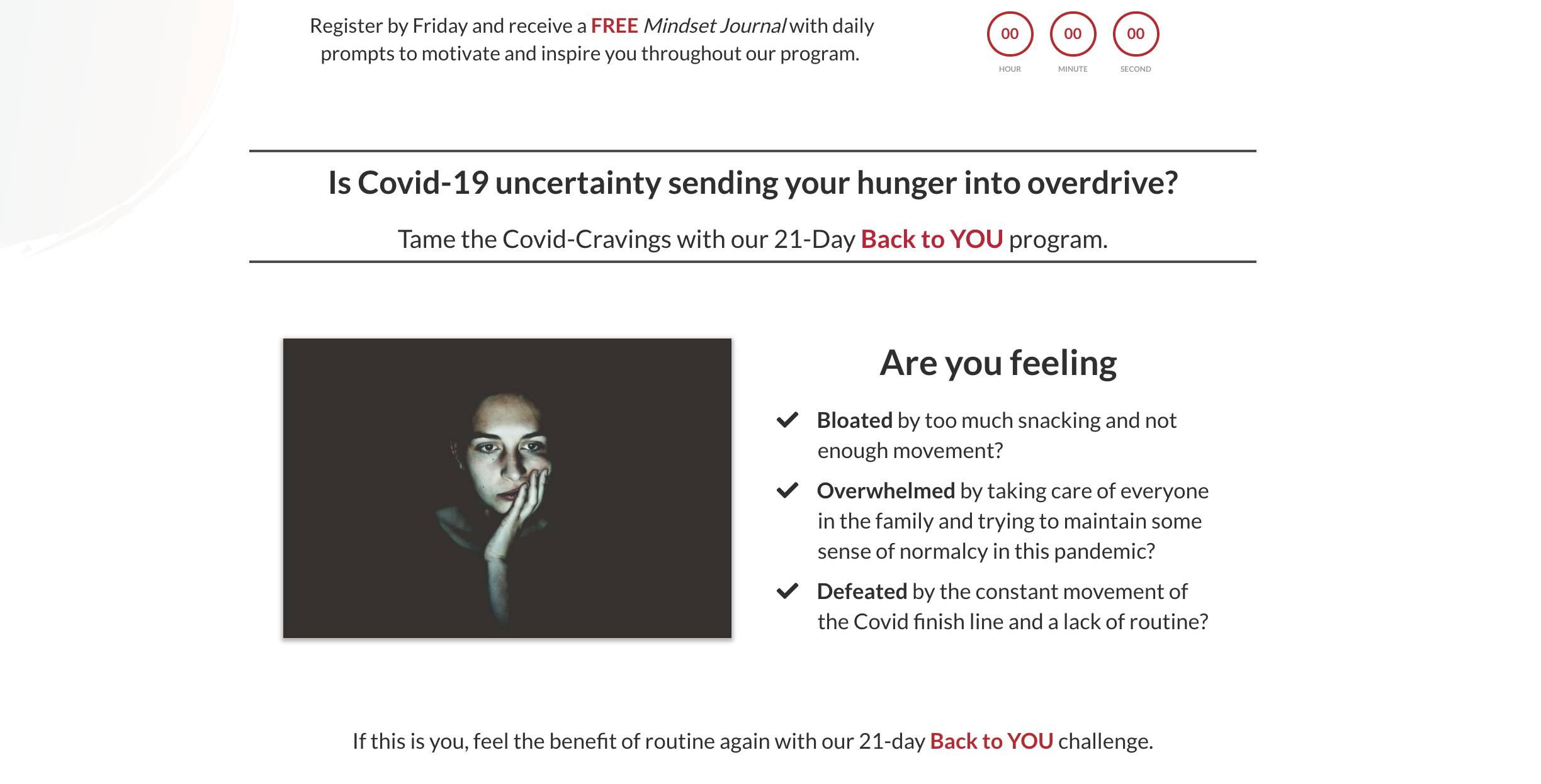 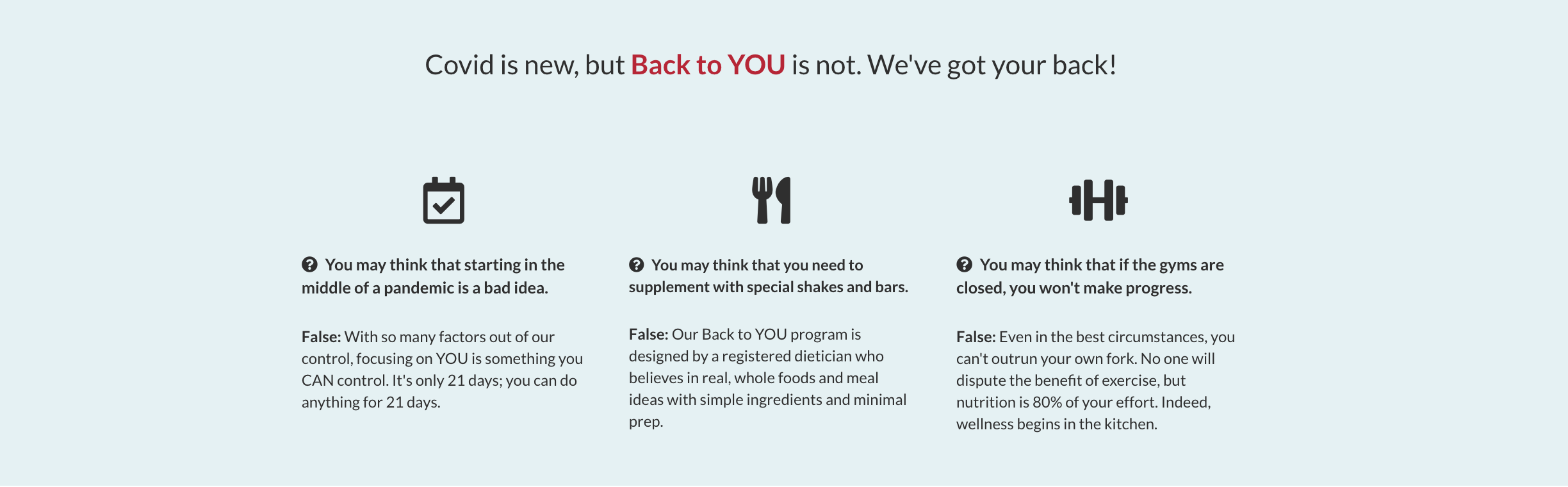 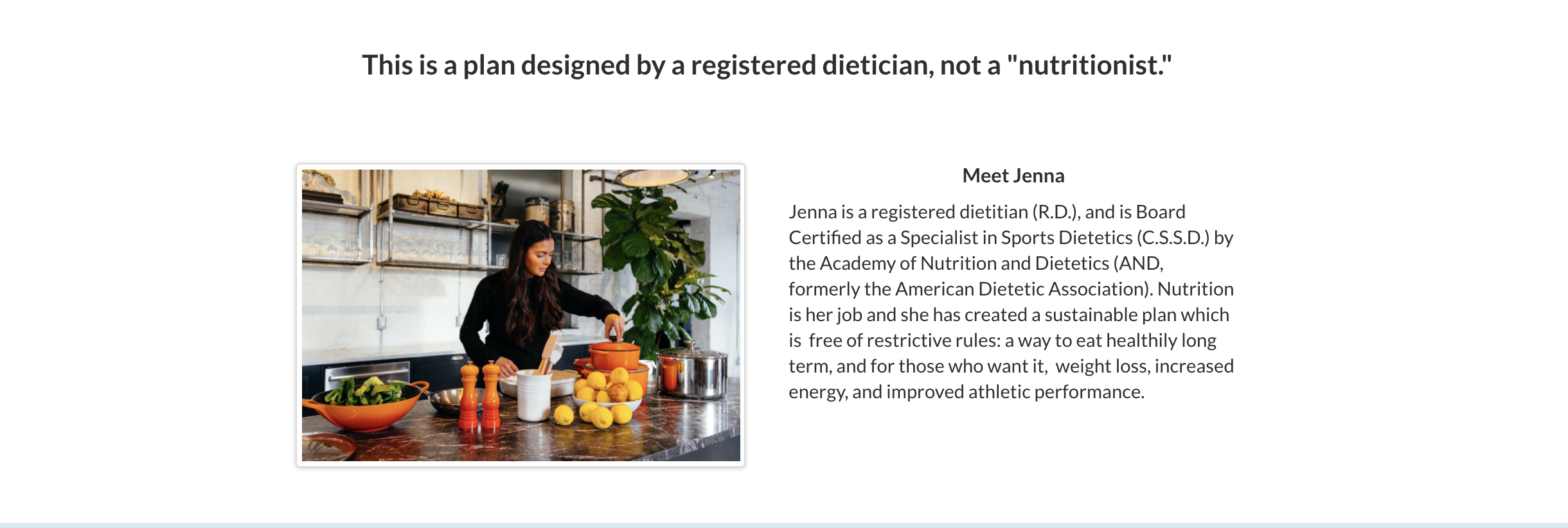 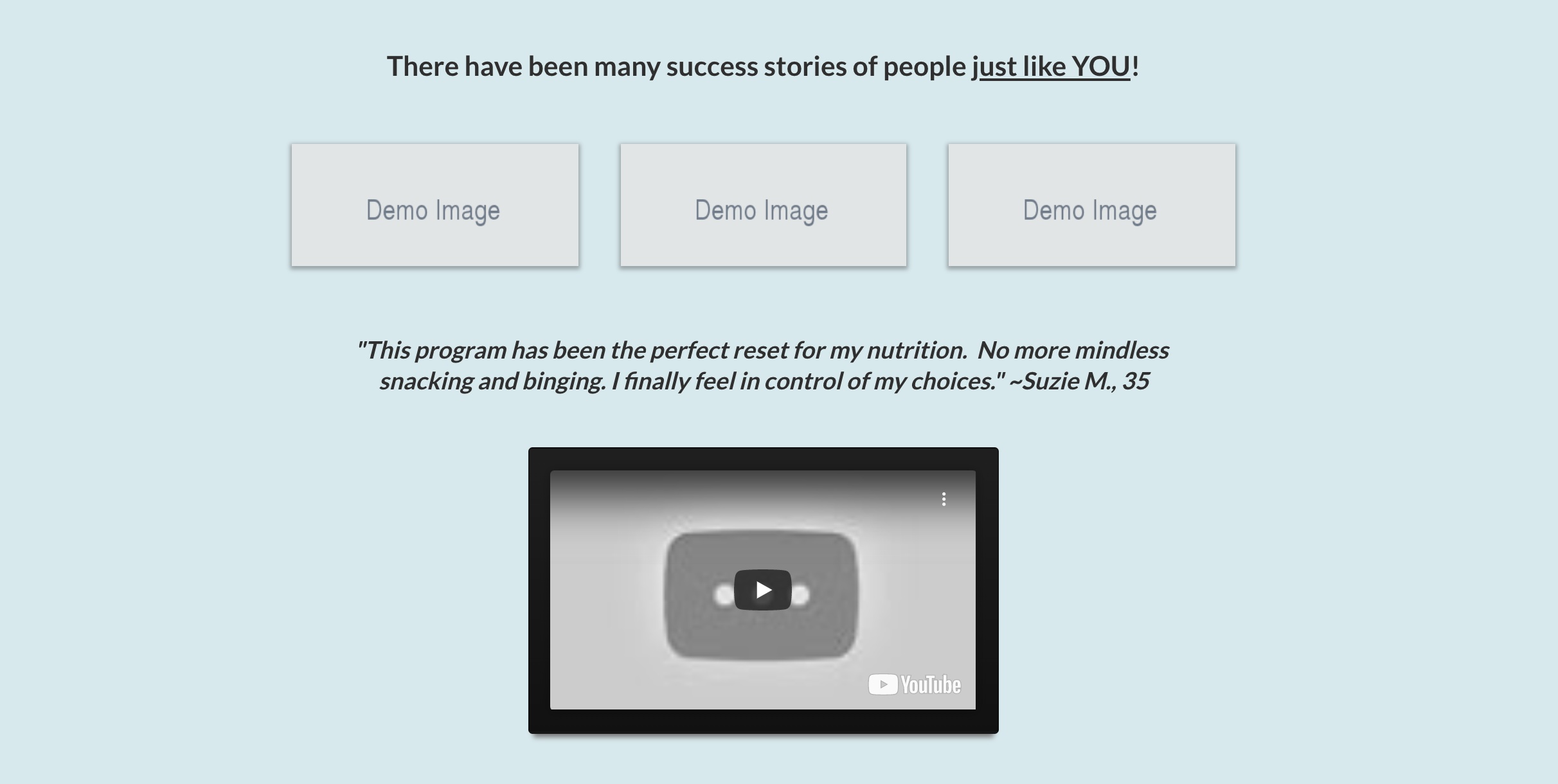 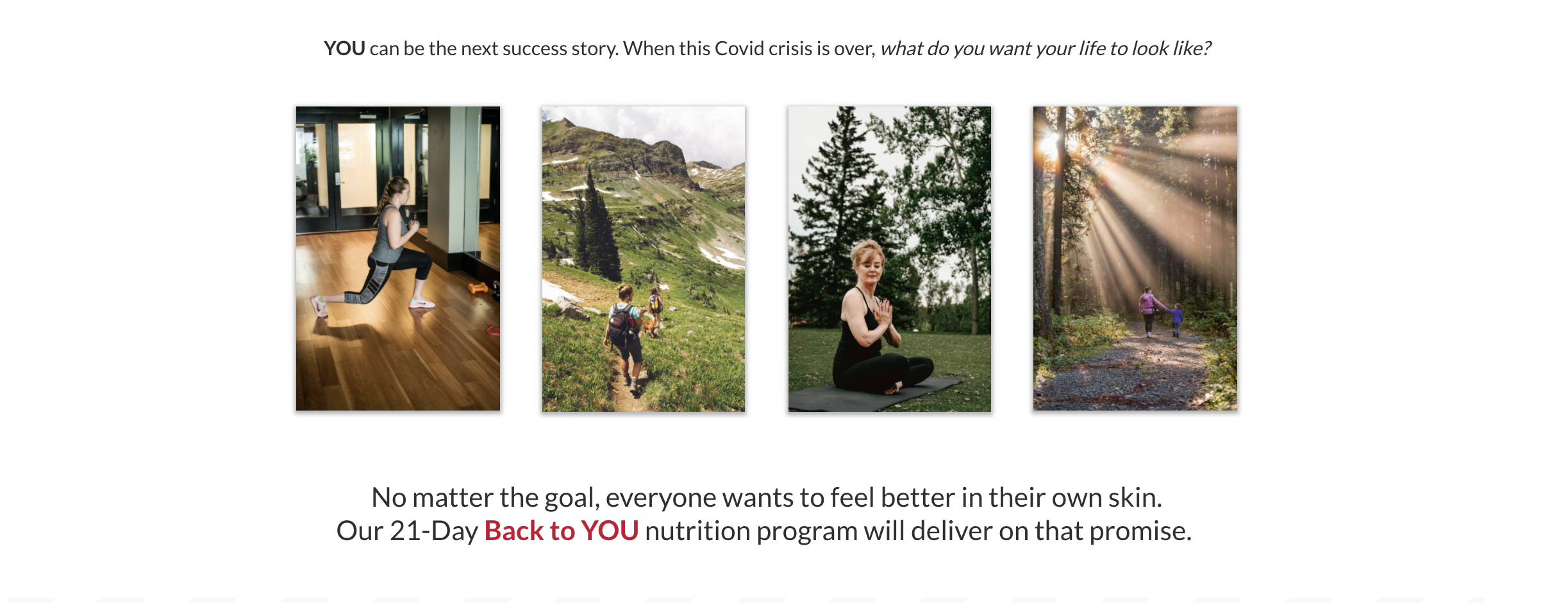 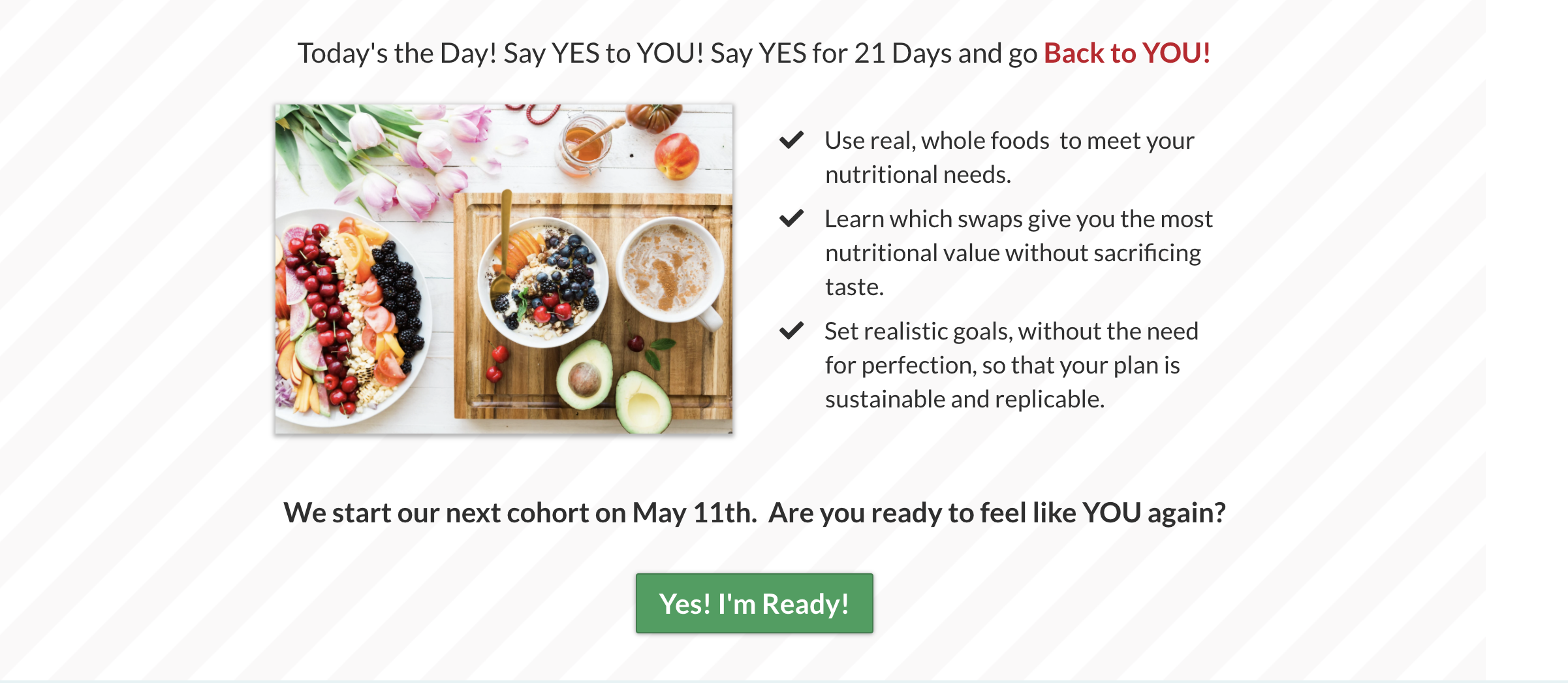 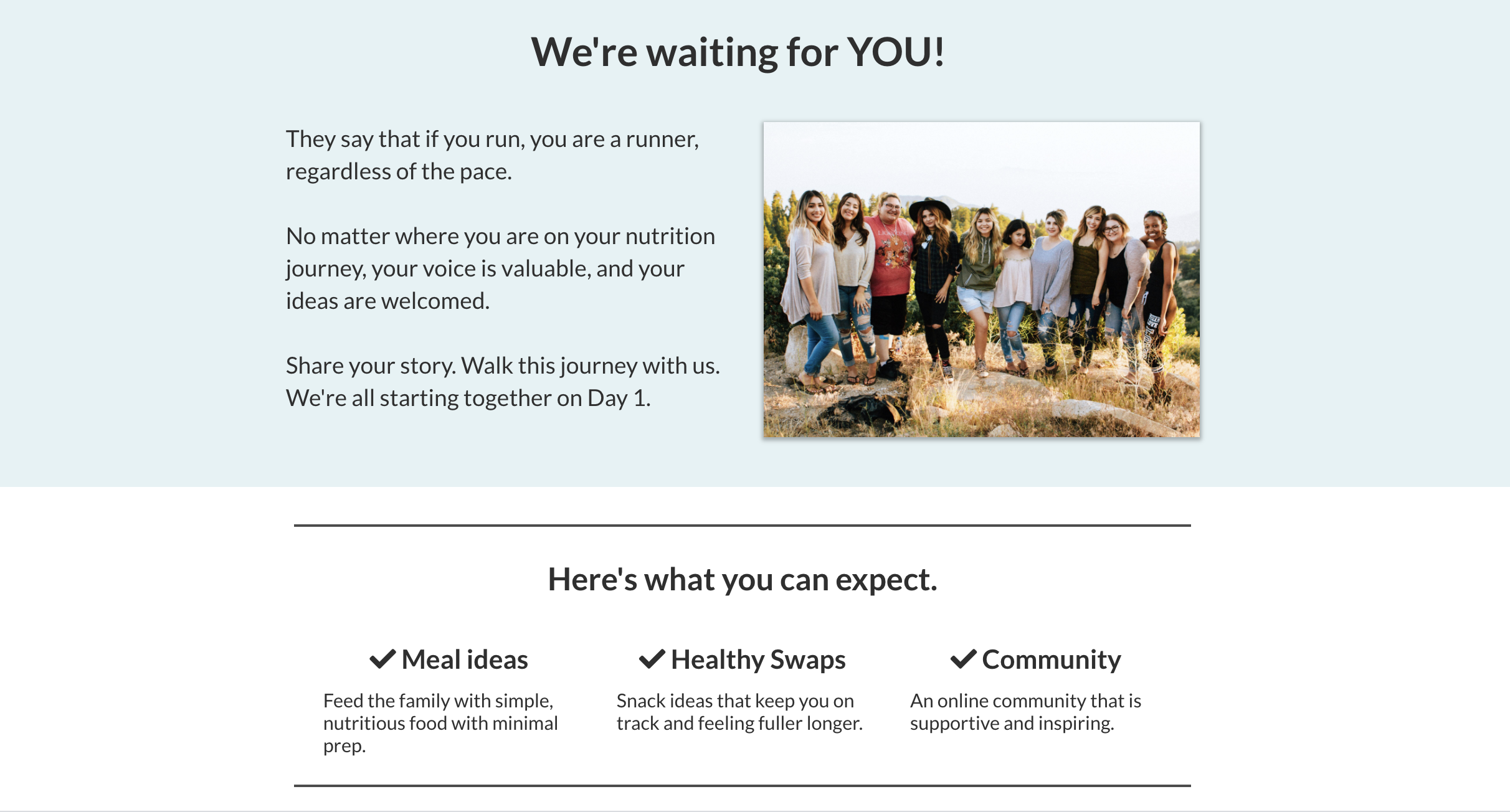 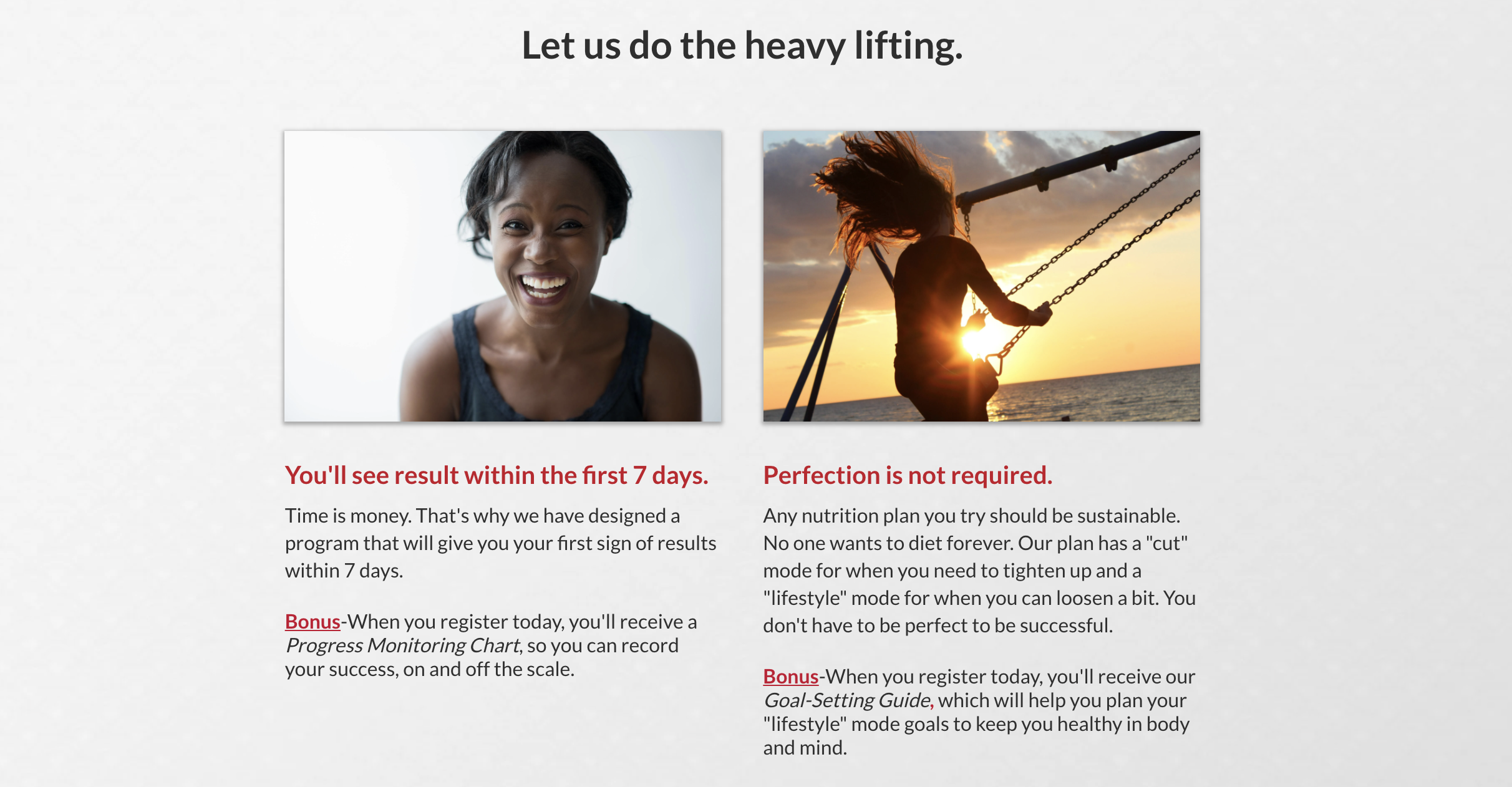 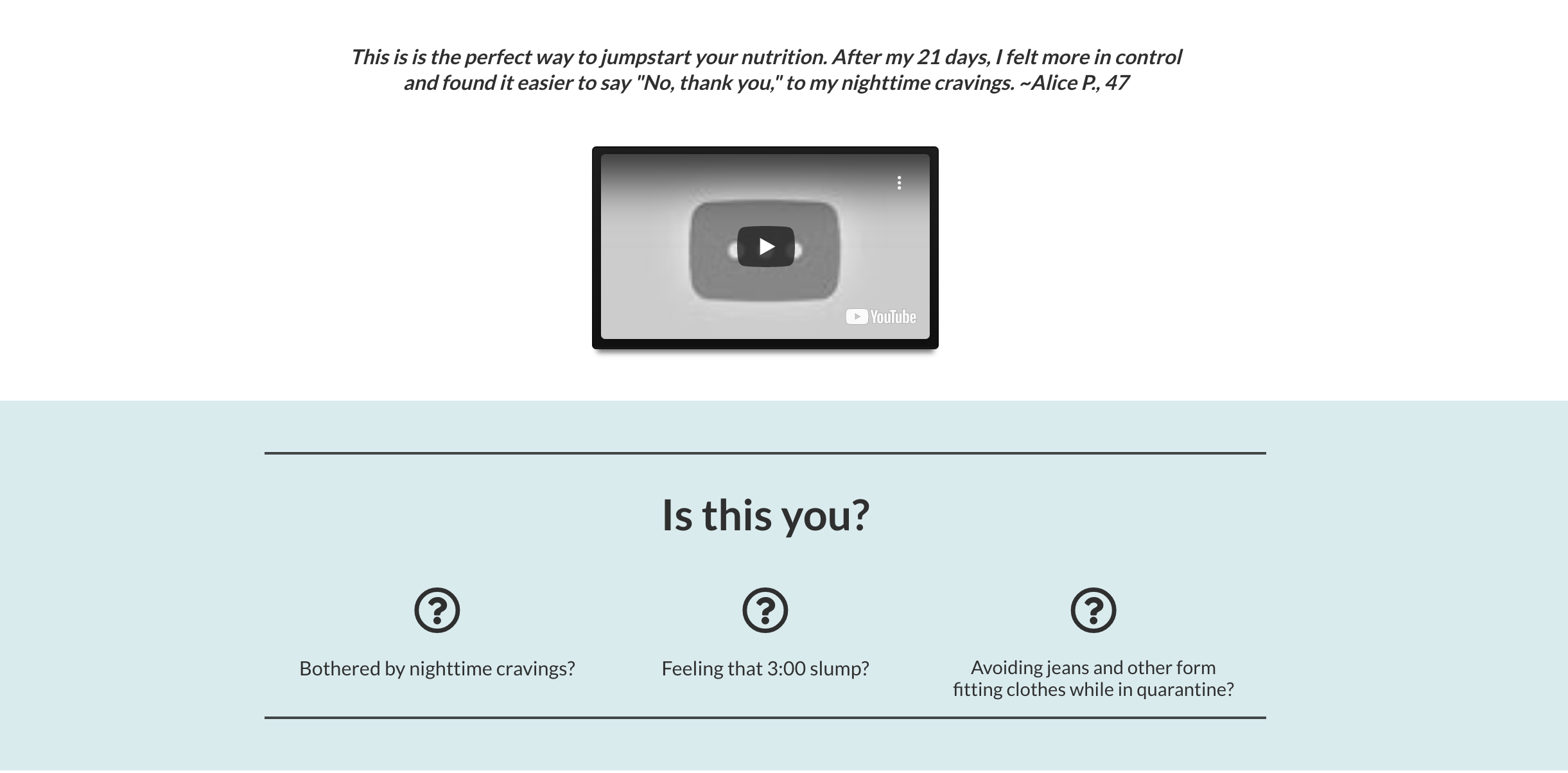 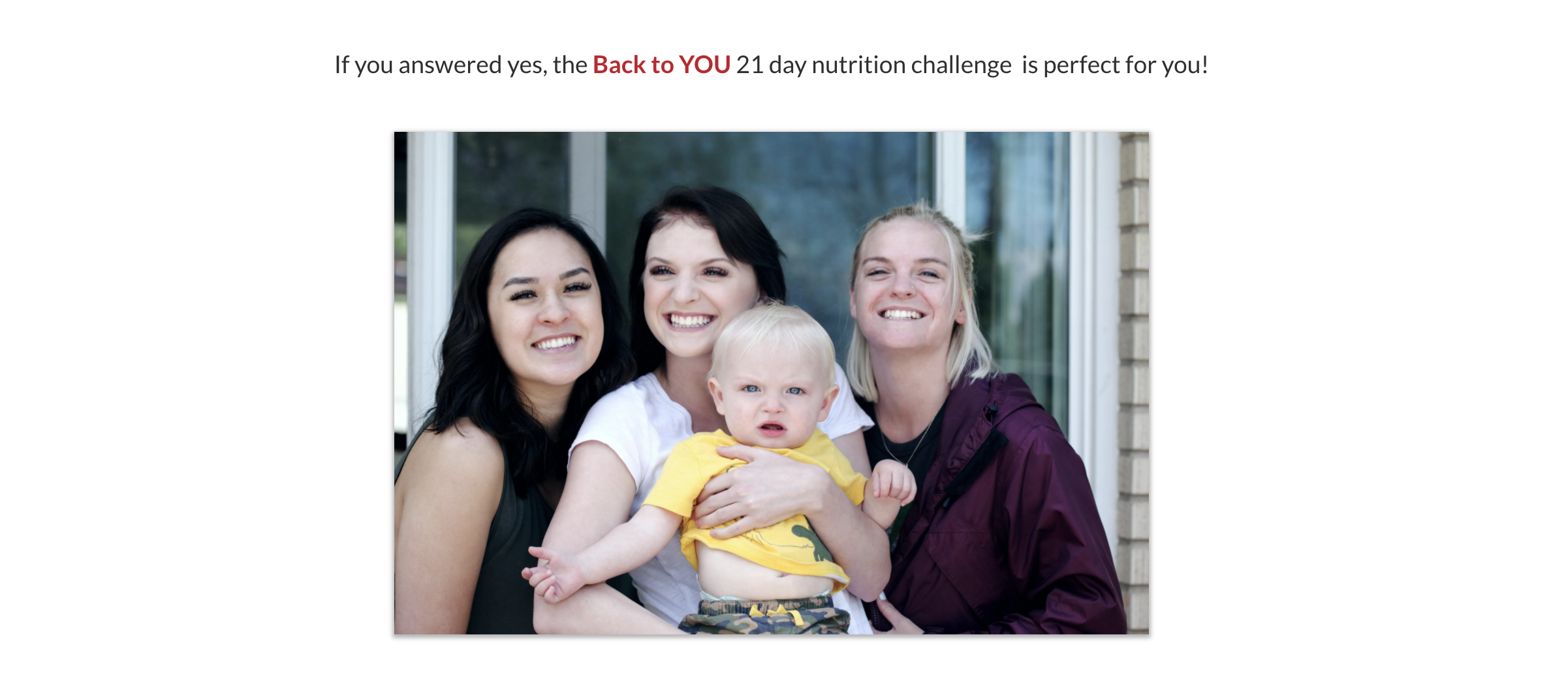 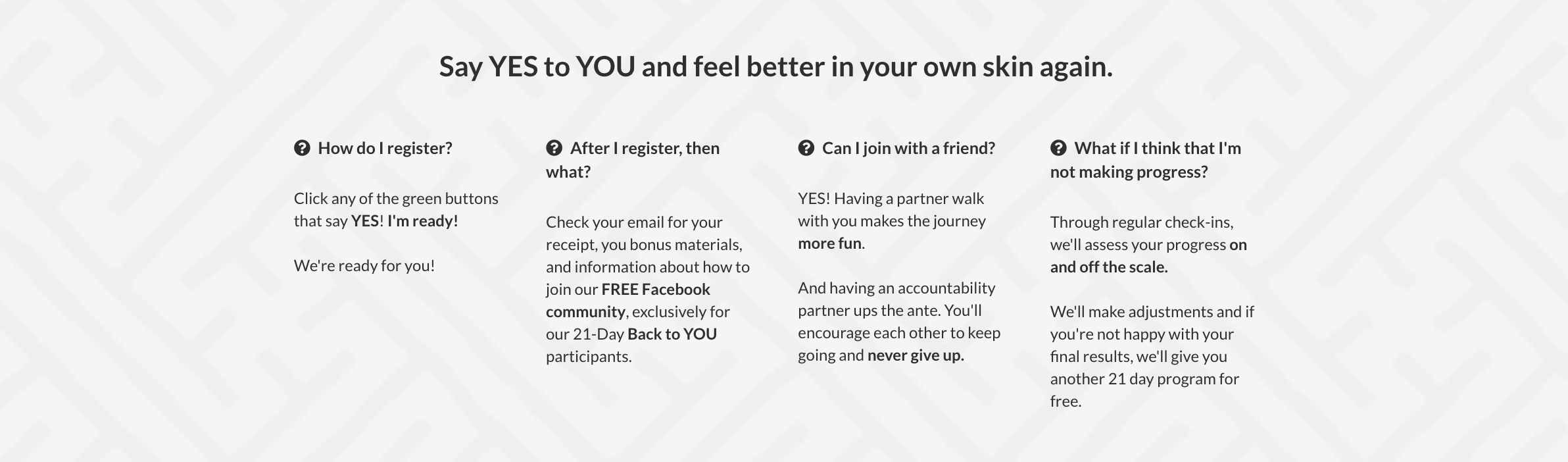 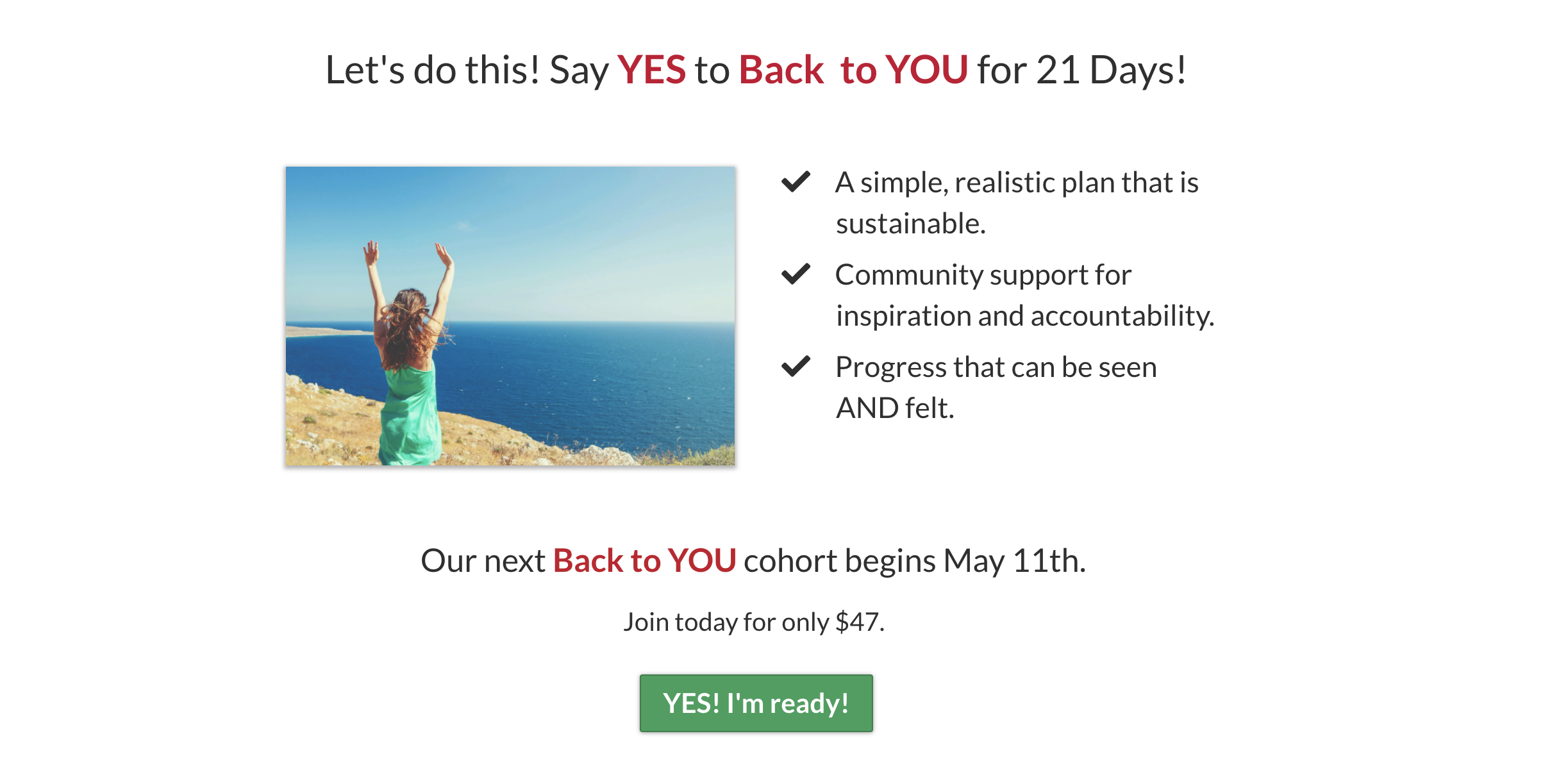 POP-UP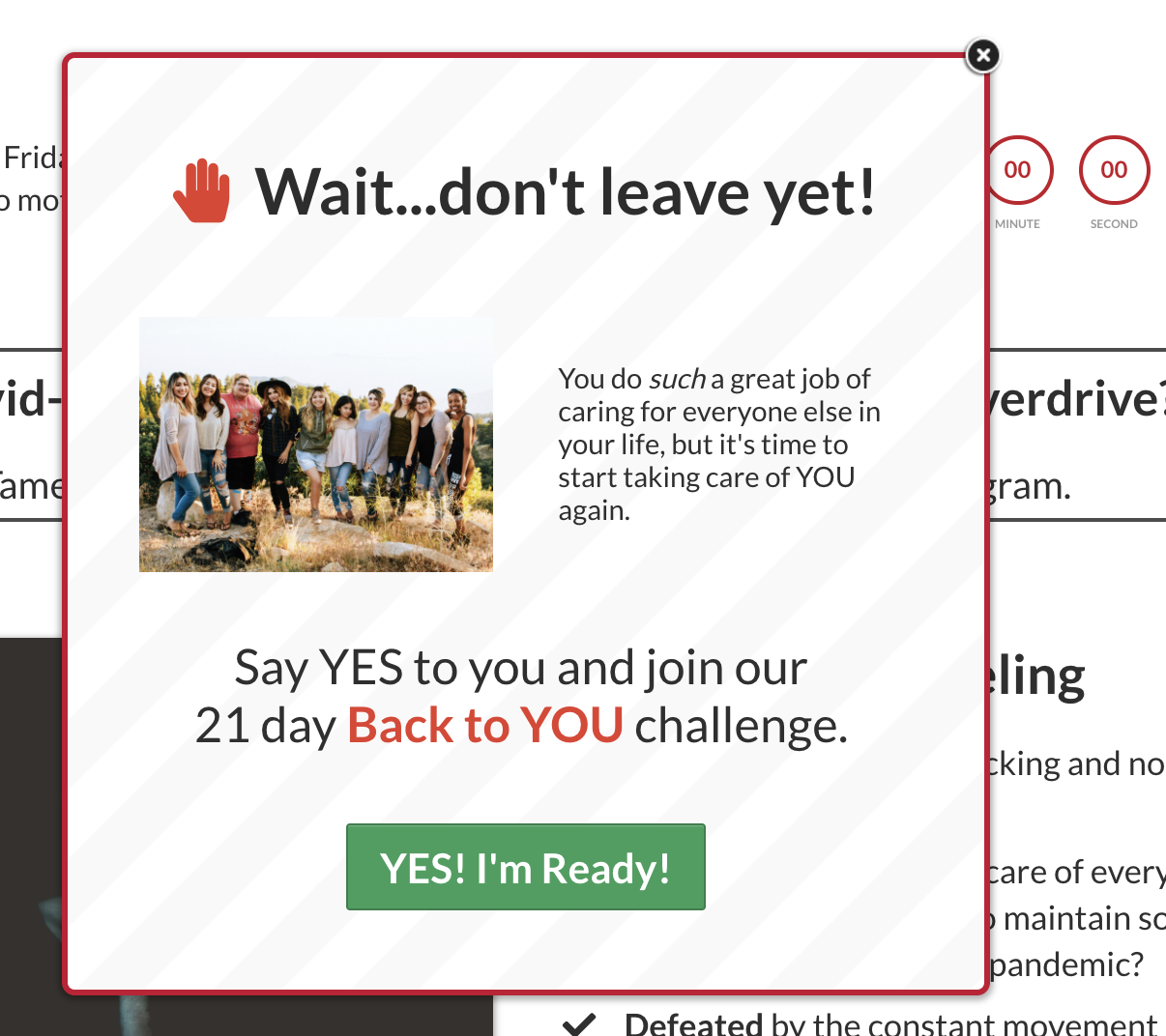 